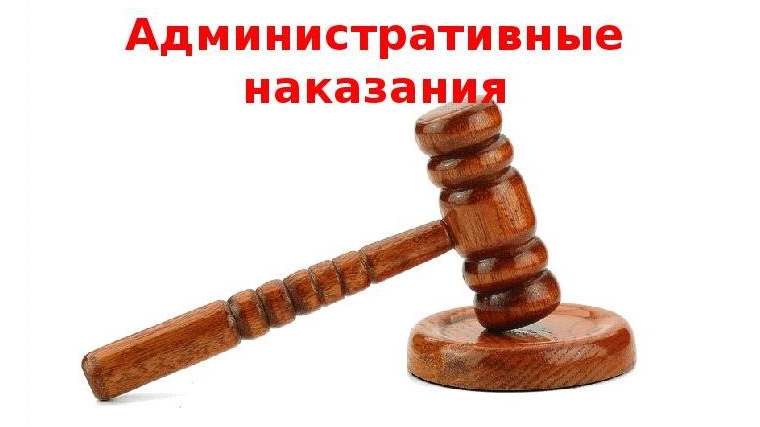 Информируем, что в соответствии с Федеральным законом от 26.07.2019 N221-ФЗ вступили в силу изменения в Кодекс Российской Федерации об административных правонарушениях (далее – КоАП РФ), предусматривающие усиление мер ответственности работодателей за нарушение трудового законодательства и иных нормативных правовых актов, содержащих нормы трудового права.Информируем, что в соответствии с Федеральным законом от 26.07.2019 N221-ФЗ вступили в силу изменения в Кодекс Российской Федерации об административных правонарушениях (далее – КоАП РФ), предусматривающие усиление мер ответственности работодателей за нарушение трудового законодательства и иных нормативных правовых актов, содержащих нормы трудового права.Информируем, что в соответствии с Федеральным законом от 26.07.2019 N221-ФЗ вступили в силу изменения в Кодекс Российской Федерации об административных правонарушениях (далее – КоАП РФ), предусматривающие усиление мер ответственности работодателей за нарушение трудового законодательства и иных нормативных правовых актов, содержащих нормы трудового права.ОснованиеВид нарушенияВид нарушенияНаказаниеНаказаниеСогласно ч.1 ст. 5.27 КоАП РФНарушение трудового законодательства и иных нормативных правовых актов, содержащих нормы трудового праваНарушение трудового законодательства и иных нормативных правовых актов, содержащих нормы трудового правапредупреждение или наложение административного штрафапредупреждение или наложение административного штрафаСогласно ч.1 ст. 5.27 КоАП РФНарушение трудового законодательства и иных нормативных правовых актов, содержащих нормы трудового праваНарушение трудового законодательства и иных нормативных правовых актов, содержащих нормы трудового правана должностных лиц1 – 5 тыс. руб.Согласно ч.1 ст. 5.27 КоАП РФНарушение трудового законодательства и иных нормативных правовых актов, содержащих нормы трудового праваНарушение трудового законодательства и иных нормативных правовых актов, содержащих нормы трудового правана предпринимателей без образования юридического лица1 – 5 тыс. руб.Согласно ч.1 ст. 5.27 КоАП РФНарушение трудового законодательства и иных нормативных правовых актов, содержащих нормы трудового праваНарушение трудового законодательства и иных нормативных правовых актов, содержащих нормы трудового правана юридических лиц30 – 50 тыс. руб.Согласно ч.2 ст. 5.27 КоАП РФСовершение административного правонарушения, предусмотренного ч. 1 ст. 5.27 КоАП РФ, лицом, ранее подвергнутым административному наказанию за аналогичное административное правонарушениеСовершение административного правонарушения, предусмотренного ч. 1 ст. 5.27 КоАП РФ, лицом, ранее подвергнутым административному наказанию за аналогичное административное правонарушениеналожение административного штрафаналожение административного штрафаСогласно ч.2 ст. 5.27 КоАП РФСовершение административного правонарушения, предусмотренного ч. 1 ст. 5.27 КоАП РФ, лицом, ранее подвергнутым административному наказанию за аналогичное административное правонарушениеСовершение административного правонарушения, предусмотренного ч. 1 ст. 5.27 КоАП РФ, лицом, ранее подвергнутым административному наказанию за аналогичное административное правонарушениена должностных лиц10 – 20 тыс. руб. или дисквалификацию от 1 года до 3 летСогласно ч.2 ст. 5.27 КоАП РФСовершение административного правонарушения, предусмотренного ч. 1 ст. 5.27 КоАП РФ, лицом, ранее подвергнутым административному наказанию за аналогичное административное правонарушениеСовершение административного правонарушения, предусмотренного ч. 1 ст. 5.27 КоАП РФ, лицом, ранее подвергнутым административному наказанию за аналогичное административное правонарушениена предпринимателей без образования юридического лица10 – 20 тыс. руб.Согласно ч.2 ст. 5.27 КоАП РФСовершение административного правонарушения, предусмотренного ч. 1 ст. 5.27 КоАП РФ, лицом, ранее подвергнутым административному наказанию за аналогичное административное правонарушениеСовершение административного правонарушения, предусмотренного ч. 1 ст. 5.27 КоАП РФ, лицом, ранее подвергнутым административному наказанию за аналогичное административное правонарушениена юридических лиц50 – 70 тыс. руб.Согласно ч.3 ст. 5.27 КоАП РФФактическое допущение к работе лицом, не уполномоченным на это работодателем, в случае, если работодатель или его уполномоченный на это представитель отказывается признать отношения, возникшие между лицом, фактически допущенным к работе, и данным работодателем, трудовыми отношениями (не заключает с лицом, фактически допущенным к работе, трудовой договор)Фактическое допущение к работе лицом, не уполномоченным на это работодателем, в случае, если работодатель или его уполномоченный на это представитель отказывается признать отношения, возникшие между лицом, фактически допущенным к работе, и данным работодателем, трудовыми отношениями (не заключает с лицом, фактически допущенным к работе, трудовой договор)наложение административного штрафаналожение административного штрафаСогласно ч.3 ст. 5.27 КоАП РФФактическое допущение к работе лицом, не уполномоченным на это работодателем, в случае, если работодатель или его уполномоченный на это представитель отказывается признать отношения, возникшие между лицом, фактически допущенным к работе, и данным работодателем, трудовыми отношениями (не заключает с лицом, фактически допущенным к работе, трудовой договор)Фактическое допущение к работе лицом, не уполномоченным на это работодателем, в случае, если работодатель или его уполномоченный на это представитель отказывается признать отношения, возникшие между лицом, фактически допущенным к работе, и данным работодателем, трудовыми отношениями (не заключает с лицом, фактически допущенным к работе, трудовой договор)на граждан3 – 5 тыс. руб.Согласно ч.3 ст. 5.27 КоАП РФФактическое допущение к работе лицом, не уполномоченным на это работодателем, в случае, если работодатель или его уполномоченный на это представитель отказывается признать отношения, возникшие между лицом, фактически допущенным к работе, и данным работодателем, трудовыми отношениями (не заключает с лицом, фактически допущенным к работе, трудовой договор)Фактическое допущение к работе лицом, не уполномоченным на это работодателем, в случае, если работодатель или его уполномоченный на это представитель отказывается признать отношения, возникшие между лицом, фактически допущенным к работе, и данным работодателем, трудовыми отношениями (не заключает с лицом, фактически допущенным к работе, трудовой договор)на должностных лиц10 – 20 тыс. руб.Согласно ч.4 ст. 5.27 КоАП РФУклонение от оформления или ненадлежащее оформление трудового договора либо заключение гражданско-правового договора, фактически регулирующего трудовые отношения между работником и работодателемУклонение от оформления или ненадлежащее оформление трудового договора либо заключение гражданско-правового договора, фактически регулирующего трудовые отношения между работником и работодателемналожение административного штрафаналожение административного штрафаСогласно ч.4 ст. 5.27 КоАП РФУклонение от оформления или ненадлежащее оформление трудового договора либо заключение гражданско-правового договора, фактически регулирующего трудовые отношения между работником и работодателемУклонение от оформления или ненадлежащее оформление трудового договора либо заключение гражданско-правового договора, фактически регулирующего трудовые отношения между работником и работодателемна должностных лиц10 – 20 тыс. руб. Согласно ч.4 ст. 5.27 КоАП РФУклонение от оформления или ненадлежащее оформление трудового договора либо заключение гражданско-правового договора, фактически регулирующего трудовые отношения между работником и работодателемУклонение от оформления или ненадлежащее оформление трудового договора либо заключение гражданско-правового договора, фактически регулирующего трудовые отношения между работником и работодателемна предпринимателей без образования юридического лица5 – 10 тыс. руб.Согласно ч.4 ст. 5.27 КоАП РФУклонение от оформления или ненадлежащее оформление трудового договора либо заключение гражданско-правового договора, фактически регулирующего трудовые отношения между работником и работодателемУклонение от оформления или ненадлежащее оформление трудового договора либо заключение гражданско-правового договора, фактически регулирующего трудовые отношения между работником и работодателемна юридических ли50 – 100 тыс. руб.Согласно ч.5 ст. 5.27 КоАП РФСовершение административных правонарушений, предусмотренных ч. 3 или ч. 4 ст. 5.27 КоАП РФ, лицом, ранее подвергнутым административному наказанию за аналогичное административное правонарушениеСовершение административных правонарушений, предусмотренных ч. 3 или ч. 4 ст. 5.27 КоАП РФ, лицом, ранее подвергнутым административному наказанию за аналогичное административное правонарушениеналожение административного штрафаналожение административного штрафаСогласно ч.5 ст. 5.27 КоАП РФСовершение административных правонарушений, предусмотренных ч. 3 или ч. 4 ст. 5.27 КоАП РФ, лицом, ранее подвергнутым административному наказанию за аналогичное административное правонарушениеСовершение административных правонарушений, предусмотренных ч. 3 или ч. 4 ст. 5.27 КоАП РФ, лицом, ранее подвергнутым административному наказанию за аналогичное административное правонарушениена граждан5 тыс. руб.Согласно ч.5 ст. 5.27 КоАП РФСовершение административных правонарушений, предусмотренных ч. 3 или ч. 4 ст. 5.27 КоАП РФ, лицом, ранее подвергнутым административному наказанию за аналогичное административное правонарушениеСовершение административных правонарушений, предусмотренных ч. 3 или ч. 4 ст. 5.27 КоАП РФ, лицом, ранее подвергнутым административному наказанию за аналогичное административное правонарушениена должностных лицдисквалификацию от 1 года до 3 летСогласно ч.5 ст. 5.27 КоАП РФСовершение административных правонарушений, предусмотренных ч. 3 или ч. 4 ст. 5.27 КоАП РФ, лицом, ранее подвергнутым административному наказанию за аналогичное административное правонарушениеСовершение административных правонарушений, предусмотренных ч. 3 или ч. 4 ст. 5.27 КоАП РФ, лицом, ранее подвергнутым административному наказанию за аналогичное административное правонарушениена предпринимателей без образования юридического лица30 – 40 тыс. руб.Согласно ч.5 ст. 5.27 КоАП РФСовершение административных правонарушений, предусмотренных ч. 3 или ч. 4 ст. 5.27 КоАП РФ, лицом, ранее подвергнутым административному наказанию за аналогичное административное правонарушениеСовершение административных правонарушений, предусмотренных ч. 3 или ч. 4 ст. 5.27 КоАП РФ, лицом, ранее подвергнутым административному наказанию за аналогичное административное правонарушениена юридических лиц100 – 200 тыс. руб.Согласно ч.6 ст. 5.27 КоАП РФНевыплата или неполная выплата в установленный срок заработной платы, других выплат, осуществляемых в рамках трудовых отношений, если эти действия не содержат уголовно наказуемого деяния, либо воспрепятствование работодателем осуществлению работником право на замену кредитной организации, в которую должна быть переведена заработная плата, либо установление заработной платы в размере менее размера, предусмотренного трудовым законодательствомНевыплата или неполная выплата в установленный срок заработной платы, других выплат, осуществляемых в рамках трудовых отношений, если эти действия не содержат уголовно наказуемого деяния, либо воспрепятствование работодателем осуществлению работником право на замену кредитной организации, в которую должна быть переведена заработная плата, либо установление заработной платы в размере менее размера, предусмотренного трудовым законодательствомпредупреждение или наложение административного штрафапредупреждение или наложение административного штрафаСогласно ч.6 ст. 5.27 КоАП РФНевыплата или неполная выплата в установленный срок заработной платы, других выплат, осуществляемых в рамках трудовых отношений, если эти действия не содержат уголовно наказуемого деяния, либо воспрепятствование работодателем осуществлению работником право на замену кредитной организации, в которую должна быть переведена заработная плата, либо установление заработной платы в размере менее размера, предусмотренного трудовым законодательствомНевыплата или неполная выплата в установленный срок заработной платы, других выплат, осуществляемых в рамках трудовых отношений, если эти действия не содержат уголовно наказуемого деяния, либо воспрепятствование работодателем осуществлению работником право на замену кредитной организации, в которую должна быть переведена заработная плата, либо установление заработной платы в размере менее размера, предусмотренного трудовым законодательствомна должностных лиц10 – 20 тыс. руб.Согласно ч.6 ст. 5.27 КоАП РФНевыплата или неполная выплата в установленный срок заработной платы, других выплат, осуществляемых в рамках трудовых отношений, если эти действия не содержат уголовно наказуемого деяния, либо воспрепятствование работодателем осуществлению работником право на замену кредитной организации, в которую должна быть переведена заработная плата, либо установление заработной платы в размере менее размера, предусмотренного трудовым законодательствомНевыплата или неполная выплата в установленный срок заработной платы, других выплат, осуществляемых в рамках трудовых отношений, если эти действия не содержат уголовно наказуемого деяния, либо воспрепятствование работодателем осуществлению работником право на замену кредитной организации, в которую должна быть переведена заработная плата, либо установление заработной платы в размере менее размера, предусмотренного трудовым законодательствомна предпринимателей без образования юридического лица1 – 5 тыс. руб.Согласно ч.6 ст. 5.27 КоАП РФНевыплата или неполная выплата в установленный срок заработной платы, других выплат, осуществляемых в рамках трудовых отношений, если эти действия не содержат уголовно наказуемого деяния, либо воспрепятствование работодателем осуществлению работником право на замену кредитной организации, в которую должна быть переведена заработная плата, либо установление заработной платы в размере менее размера, предусмотренного трудовым законодательствомНевыплата или неполная выплата в установленный срок заработной платы, других выплат, осуществляемых в рамках трудовых отношений, если эти действия не содержат уголовно наказуемого деяния, либо воспрепятствование работодателем осуществлению работником право на замену кредитной организации, в которую должна быть переведена заработная плата, либо установление заработной платы в размере менее размера, предусмотренного трудовым законодательствомна юридических лиц30 – 50 тыс. руб.Согласно ч.7 ст. 5.27 КоАП РФСовершение административного правонарушения, предусмотренного ч. 6 ст. 5.27 КоАП РФ, лицом, ранее подвергнутым административному наказанию за аналогичное правонарушение, если эти действия не содержат уголовно наказуемого деянияСовершение административного правонарушения, предусмотренного ч. 6 ст. 5.27 КоАП РФ, лицом, ранее подвергнутым административному наказанию за аналогичное правонарушение, если эти действия не содержат уголовно наказуемого деянияналожение административного штрафаналожение административного штрафаСогласно ч.7 ст. 5.27 КоАП РФСовершение административного правонарушения, предусмотренного ч. 6 ст. 5.27 КоАП РФ, лицом, ранее подвергнутым административному наказанию за аналогичное правонарушение, если эти действия не содержат уголовно наказуемого деянияСовершение административного правонарушения, предусмотренного ч. 6 ст. 5.27 КоАП РФ, лицом, ранее подвергнутым административному наказанию за аналогичное правонарушение, если эти действия не содержат уголовно наказуемого деянияна должностных лиц20 – 30 тыс. руб. или дисквалификацию от 1 года до 3 летСогласно ч.7 ст. 5.27 КоАП РФСовершение административного правонарушения, предусмотренного ч. 6 ст. 5.27 КоАП РФ, лицом, ранее подвергнутым административному наказанию за аналогичное правонарушение, если эти действия не содержат уголовно наказуемого деянияСовершение административного правонарушения, предусмотренного ч. 6 ст. 5.27 КоАП РФ, лицом, ранее подвергнутым административному наказанию за аналогичное правонарушение, если эти действия не содержат уголовно наказуемого деянияна предпринимателей без образования юридического лица10 – 30 тыс. руб.Согласно ч.7 ст. 5.27 КоАП РФСовершение административного правонарушения, предусмотренного ч. 6 ст. 5.27 КоАП РФ, лицом, ранее подвергнутым административному наказанию за аналогичное правонарушение, если эти действия не содержат уголовно наказуемого деянияСовершение административного правонарушения, предусмотренного ч. 6 ст. 5.27 КоАП РФ, лицом, ранее подвергнутым административному наказанию за аналогичное правонарушение, если эти действия не содержат уголовно наказуемого деянияна юридических лиц50 – 100 тыс. руб.